Штепенко Александра Борисовна,учитель начальных классовГБОУ СОШ №18Василеостровского районаУрок обучения грамоте, 1 класс.Письмо заглавной (прописной) буквы УУМК: «Перспективная начальная школа»Цель урока: научиться писать заглавную (прописную) букву У.Задачи урока:- формировать умение писать под счет;- самостоятельно писать соединения букв;- воспитывать умение работать по аналогии с предыдущими уроками; - развивать образное мышление, конструировать буквы из шаблонов.Используемые технологии: здоровьесберегающие, работа в группах, моделирование.Методы и приемы: объяснительно-иллюстративный,  системно-деятельностный,  самооценивание.Здоровьесберегающий аспект реализуется через организацию двигательного режима, чередование видов деятельности.Формы организации работы: фронтальная,  групповая.Оборудование урока: Азбука: тетрадь по письму №1 , плакат «Умка» (приложение), шаблоны элементов букв.Структура урока: Организационный момент.Актуализация знаний.Сообщение темы, целей и задач урока.Изучение нового материала.Итог урока.Рефлексия.Ход урока: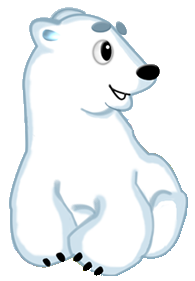 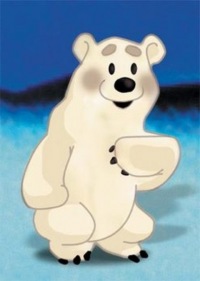 Этап урокаСодержание урокаДеятельностьучителяДеятельностьучащихсяФормируемые УУД1.Организационный момент                          Создает условия для возникновения у учеников внутренней потребности включения в учебную деятельность.Проверяют готовность к уроку, настраиваются на работу.Коммуникативные УУД:- уметь оформлять свои мысли в устной форме; договариваться с одноклассниками совместно с учителем о правилах поведения и общения и следовать им.2. Актуализация знаний- Какой буквой на письме мы обозначаем звук [а]? (Буквой а.)- Какой буквой на письме мы обозначаем звук [о]? (Буквой о.)- Какие это буквы?- Какие звуки ими обозначаются?- Какие звуки называются гласными?- Если сделаю я губкиОчень тоненькою трубкой,Звук потом произнесу,То услышишь звук ты… ([у])- Какой буквой на письме мы обозначим звук [у]? (Буквой у.)- Какая это буква?- Какой звук она обозначает?- Какие звуки называются гласными?Организовывает повторение изученного материала, необходимого для открытия нового знания; помогает выявить затруднения в индивидуальной деятельности  каждого учащегося.(На доске карточки с буквами: А  а  О  о  у.)Дети подходят к доске и делят на группы написанные на карточках буквы: заглавные и строчные.Личностные УУД:- уметь контролировать, корректировать и оценивать свои действия. Познавательные УУД:
- уметь проводить   сравнение по заданным критериям. Коммуникативные УУД:- уметь оформлять свои мысли в устной форме. 3. Сообщение темы, целей и задач урока- На какие группы можно разделить буквы на карточках? (Заглавные и строчные.)- Какой пары нет для буквы у?(Заглавной буквы.)- Для чего нужны заглавная и строчная буквы? (С заглавной буквы начинают писать предложения, имена людей…) - Давайте составим план нашего урока …- Какие цели поставим на урок письма? (Сравнить печатную и письменные буквы, узнать, как пишется заглавная буква У, повторить написание знакомых букв.)Помогает сформулировать и удерживать учебную задачу, спланировать и спрогнозироватьрезультаты урока.Личностные УУД:- уметь контролировать, корректировать и оценивать свои действия. Регулятивные УУД:- уметь определять и формулировать цель на уроке с помощью учителя; - обнаруживать и формулировать учебную задачу совместно с учителем; - уметь планировать и выбирать свои действия в соответствии с поставленной задачей. Познавательные УУД:
- ориентироваться в своей системе знаний и осознавать необходимость нового знания. 4. Изучение нового учебного материала1. Сравнение печатной и письменной букв. Зрительные элементы:- Какая буквы написана в верхнем левом углу? - Какой звук обозначает на письме буква у?- Что вы можете сказать о звуке [у]? (Звук [у] – гласный: рот широко открыт при его произнесении.)- Сравните печатную и письменную буквы… - Из скольких элементов состоит каждая? (Из двух элементов.)2. Конструирование буквы:- Найдите элементы, с помощью которых можно составить прописную букву У … - Сконструируйте (составьте) письменную заглавную букву У… - А подойдет ли этот элемент? Почему? - Сравните с образцом в верхнем правом углу…- У кого буква получилась? Кто испытал трудности?.. - Кто может помочь сконструировать букву?..3.Физминутка (сидя):- Покажите кончиками пальцев, как стучит дождик по крыше… и т.д.4. Определение особенностей написания буквы:- Рассмотрите рамку в верхней части страницы…- Сколько строчек занимает письменная заглавная буква У?- Какие особенности написания обнаружили? - Рассмотрите первый элемент… Второй элемент…5. Начало написания элементов:- По какой странице мы учимся писать буквы под счет? (По странице 31.)- Найдите заглавную букву У…- Продиктуйте себе, как будете писать букву…- Напишите эту букву в воздухе…- Найдите строчку для написания заглавной буквы У….- Начинаем ниже верхней линии рабочей строки: слева направо делаем закругление, касаемся линии (и) и опускаем вниз прямую.- Не доходя до линии, закругляем вправо, касаемся (раз)…- Ведем наклонную линию вверх, отклоняемся вправо (и), касаемся линии.- Опускаем вниз прямую через две строчки (два).- Не доходя до нижней линии, закругляем (и).- Сравните буквы, которые вы написали, с образцом… Обведите красным карандашом ту букву, которая получилась у вас самой похожей на образец…- Кому удалось найти у себя на строчке правильно написанную букву?..- У кого пока не очень похоже получилось?.. - Повторим написание буквы У на следующей строке…- Сравните свои буквы с образцом… Обведите зеленым карандашом самую правильную…6. Работа со звуковой схемой слова:- А зачем нам нужно уметь писать заглавную (прописную) букву У? (Имена людей, клички животных пишутся с заглавной буквы.)- Посмотрите на плакат (Умка): кто узнал этого медвежонка?6*. Физминутка под песню из мультфильма.- Рассмотрите звуковую схему слова… Какое слово зашифровано?(Это кличка медвежонка – Умка.)- Почему это слово написано с прописной буквы? (Имена людей и клички животных пишутся с прописной буквы.)- Какая буква соответствует звуку [у]? - Какую букву напишем в таблицу?(Мы напишем прописную букву У.)- Какая буква соответствует звуку [а]? - Какую букву напишем в таблицу?(Мы напишем строчную букву а.)7. Работа над предложением:- Посмотрите на модели предложений:- Какие предложения можно составить по моделям? (Умка стоит около мамы.Маленький Умка стоит около мамы.)- Какое слово обозначает первый прямоугольник красного цвета? (Это слово – Умка – слово-название предмета.)- Какое слово обозначено треугольником? (Треугольником обозначено слово-помощник.)- Почему во втором предложении два слова написаны с прописной буквы? (После слова-названия признака слово-название предмета написано с заглавной буквы, потому что это кличка животного.)8. Письмо сочетаний Уа:- Какую особенность заметили в этом соединении? (Соединение нижнее.)- Можно ли соединить эти буквы сверху?9. Рисование узоров Раскраскина:  - Как будете выполнять узор?Подводит детей при помощи диалога к формулированию темы урока.Учитель фиксирует детей, у которых не получилось написать похожую на образец букву, и во время выполнения работы на следующей строке помогает этим учащимся.Подводит к пониманию и усвоению правила о правописании заглавной буквы в именах собственных.Предотвращает утомление, организует двигательную активность.
Учит составлять предложения из слов в нужной грамматической форме. Дает практическое представление о связи слов в предложении. Учит соотнесению конкретных предложений с графической моделью.Нацеливает на выполнение логических заданий на сравнение, группировку и обобщение элементов письменных букв как структурных единиц графической системы.Учит распознавать элементы письменных букв в узоре-бордюре, выполнять логические задания на сравнение, группировку и обобщение элементов письменных букв как структурных единиц графической системы. Нацеливает на правильную последовательность выполнения задания.Сравнивают, конструируют буквы из элементов, выбирая нужные.Дети выполняют задания.На страницу помещены «лишние» элементы №1, 2, 36. Дети выбирают нужные элементы. Предлагают свою помощь тем, кто в ней нуждается.Дети тактируют по образцу: и – раз – и – два – и.Участвуют в коллективном обсуждении проблемы, оказывают взаимопомощь.
Наглядно понимают, что предложение состоит из слов.
Определяют количество слов в предложении, слово-название предмета, слово-название действия предмета, слово-название признака предмета, слово-помощник, их порядок. Анализируют, сравнивают модели предложений.
Дети учатся следовать образцу, объясняют свои действия по выполнению задания.Знакомятся с формами шаблонов элементов письменных букв. Воспроизводят элементы письменных букв в процессе рисования узоров-бордюров. Определяют последовательность выполнения задания.Личностные УУД:- уметь контролировать, корректировать и оценивать свои действия. Познавательные УУД:
- уметь ориентироваться в своей системе знаний; осуществлять анализ объектов,  осознавать необходимость нового знания;- уметь анализировать, сопоставлять, находить ответ на проблемный вопрос.Коммуникативные УУД:- уметь оформлять свои мысли в устной форме, слушать и понимать речь других;- уметь предлагать сотрудничество и принимать помощь.5. Итог урока- Все ли получилось на нашем уроке? - Возникли ли затруднения в ходе выполнения заданий, почему?- Все ли поставленные задачи мы выполнили?- Какую букву мы сегодня учились писать? (Мы учились писать заглавную (прописную) букву У.)- Зачем же нам нужно уметь писать заглавную (прописную) букву У? (Имена людей и клички животных пишутся с заглавной буквы. С нее начинают писать и предложения.)Помогает зафиксировать новое знание в устной и письменной речи; формирует умение использовать полученную информацию.Закрепляют и обобщают полученные на уроке знания.Личностные УУД:- уметь контролировать, корректировать и оценивать свои действия. Познавательные УУД:
- уметь извлекать необходимую информацию, анализировать, преобразовывать из одной формы в другую (составлять ответы на вопросы).Коммуникативные УУД:- уметь взаимодействовать с одноклассниками, работать в группе, обращаться за помощью, предлагать помощь и сотрудничество.V 6.  Рефлексия - Урок подошел к концу. Как работал на уроке каждый? Дополните устно мои предложения…- Сегодня я узнал…- Я научился…- Я познакомился…- Я понял…Помогает зафиксировать новое содержание урока;организует рефлексиюи самооценку учениками собственной учебной деятельности.Учащиеся оценивают свои действия на уроке. Личностные УУД:- способность к самооценке на основе критерия успешности учебной деятельности; - уметь контролировать, корректировать и оценивать свои действия. Регулятивные УУД:- уметь вносить необходимые коррективы в действие после его завершения на основе его оценки и учёта характера сделанных ошибок. Коммуникативные УУД:- уметь оформлять свои мысли в устной форме. 